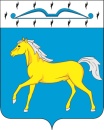        БОЛЬШЕНИЧКИНСКИЙ СЕЛЬСКИЙ СОВЕТ ДЕПУТАТОВМИНУСИНСКОГО РАЙОНА КРАСНОЯРСКОГО КРАЯР Е Ш Е Н И Епроект 00.00.2019                                с.Большая Ничка                        № 00-РСО признании утратившими силу решений Большеничкинского сельского Совета депутатов На основании пп. 1.1. пункта 1 статьи 35 Федерального закона от 06.10.2003 N 131-ФЗ (ред. от 03.08.2018) "Об общих принципах организации местного самоуправления в Российской Федерации", ст. 22 Устава Большеничкинского сельсовета Минусинского района Красноярского края,  Большеничкинский сельский  Совет депутатов РЕШИЛ:Признать утратившим силу решение Большеничкинского сельского Совета депутатов от 15.08.2018 года № 77-РС «О внесении изменений в решение Большеничкинского сельского Совета депутатов от 23.05.2011 №24-рс «О нормативах формирования расходов на оплату труда депутатов, выборных должностных лиц местного самоуправления, осуществляющих свои полномочия на постоянной основе, лиц, замещающих иные муниципальные должности, и муниципальных служащих» (в редакции решений от 08.07.2011 №27-рс, от 20.12.2011 №36-рс, от 10.10.2012 №53-рс, от 01.11.2012 №58-рс, от 01.10.2013г. № 84-РС, от 09.01.2014г. № 96-РС, от 29.05.2015г. № 129-РС, 19.12.2017 № 59-РС ).Признать утратившим силу решение Большеничкинского сельского Совета депутатов от 15.08.2018 года № 78-РС «О внесении изменений в Положение «О нормативах размеров оплаты труда муниципальных служащих Большеничкинского сельсовета», утвержденное решением Большеничкинского сельского Совета депутатов от 23.05.2011 г. №23-рс (в редакции решения от 07.11.2011 г. № 31-рс, 10.10.2012 г. № 54-рс, от 01.10.2013г. № 85-РС, от 09.01.2014г. № 97-РС, от 29.05.2015г. № 128-РС, 19.12.2017г. № 60-РС).Признать утратившим силу решение Большеничкинского сельского Совета депутатов от 12.11.2018 года № 79-РС «О внесении изменений в решение №62-РС от 26.12.2017 г. «О бюджете Большеничкинского сельсовета Минусинского района Красноярского края  на 2018 год и   плановый период 2019-2020 годов»Признать утратившим силу решение Большеничкинского сельского Совета депутатов от 12.11.2018 года № 80-РС «О налоге на имущество физических лиц» Признать утратившим силу решение Большеничкинского сельского Совета депутатов от 24.12.2018 года № 81-РС «О внесении изменений в решение №62-РС от 26.12.2017 г. «О бюджете Большеничкинского сельсовета Минусинского района Красноярского края  на 2018 год и плановый период 2019-2020 годов»Признать утратившим силу решение Большеничкинского сельского Совета депутатов от 24.12.2018 года № 82-РС «О бюджете Большеничкинского сельсовета Минусинского района на 2019 год и плановый период 2020-2021 годов».Признать утратившим силу решение Большеничкинского сельского Совета депутатов от 24.12.2018 года № 83-РС «О   внесении   изменений в решение Совета депутатов Большеничкинского сельсовета № 51-РС от 06.10.2017г. «Об утверждении  Правил благоустройства территории Большеничкинского сельсовета».Признать утратившим силу решение Большеничкинского сельского Совета депутатов от 24.12.2018 года № 84-РС «О признании утратившим силу решение Большеничкинского сельского Совета депутатов от 25.01.2006года № 2-РС  « О Положении о муниципальной службе».Признать утратившим силу решение Большеничкинского сельского Совета депутатов от 24.12.2018 года № 85-РС «Об утверждении Порядка проведения антикоррупционной экспертизы нормативных правовых актов и проектов нормативных правовых актов органов местного самоуправления Большеничкинского Сельсовета Минусинского района Красноярского края».Признать утратившим силу решение Большеничкинского сельского Совета депутатов от 24.12.2018 года № 86-РС «О предложении передачи имущества из муниципальной собственности Большеничкинского сельсовета в муниципальную собственность                      Минусинского  района».Признать утратившим силу решение Большеничкинского сельского Совета депутатов от 24.12.2018 года № 87-РС «О передаче   муниципальному образованию  Минусинский район  части полномочий по решению вопросов местного значения, отнесенных федеральным и региональным законодательством  к вопросам местного значения  поселений».Признать утратившим силу решение Большеничкинского сельского Совета депутатов от 24.12.2018 года № 88-РС «О передаче   муниципальному образованию  Минусинский район части полномочий  по   работе с резервом управленческих кадров». 2.  Решение вступает в силу со дня, следующего за днём опубликования в газете «Сельские вести»  Председатель Совета депутатов                                    Т.А.Райкова                             Глава сельсовета                                                                  А.В.Сайфулина